The high-frequency words for this week and next week are he, she, said and play. We did a ‘making words’ activity with the spelling pattern –an. Student reading and writing inventories increase as they learn more word families/spelling patterns.  We continue to work toward our goal of writing three sentences to tell a personal narrative or retell a story with a beginning, middle, and end. We read about Marten Luther King, Jr. and talked about ways we can show kindness to others. We wrote our ideas on Post-Its and added them to the school-wide bulletin board in the hall. Next week is KUSD Kindness Week.* * * * * * * * * * * * * * * * *  In Social Studies we matched pictures of things from long ago and today. We discussed how things are the same and different. In science we discussed the terms push, pull, balance, slope, roll, and spin. We did an experiment to see if we could make a marble roll down a track faster by changing the height of the slope. The marble rolled down the track and off the rug!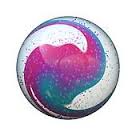 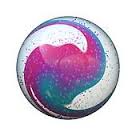 NOTES:Next week is KUSD’s Kindness Week. At Jeffery we are asking students to bring cans of soup January 17 - February 3rd. The soup will be donated to the Shalom Center. We are having a “Souper” Bowl challenge against Whittier Elementary. Start bringing those cans of soup next week!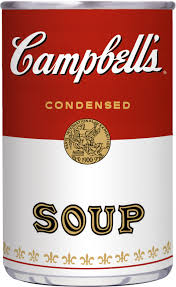 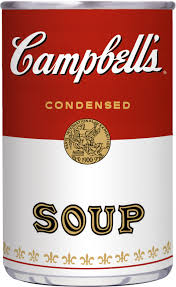 A flier is coming home about the upcoming Kindergarten Parent Chat & Chew on Tuesday, January 31st.How are you doing on the Six Flags Read to Succeed program? Students who read or are read to for 6 hours and return the reading log will earn a free ticket to Six Flags! Reading logs are due February 20th.NO school for students on Monday, January 16th and Friday, January 20nd.Have a wonderful weekend!**See other side for Calendar of Events**